МДОУ «Детский сад № 12» города ЯрославляКОНСПЕКТ ООД«ВИРУС  -   КОРОНАВИРУС»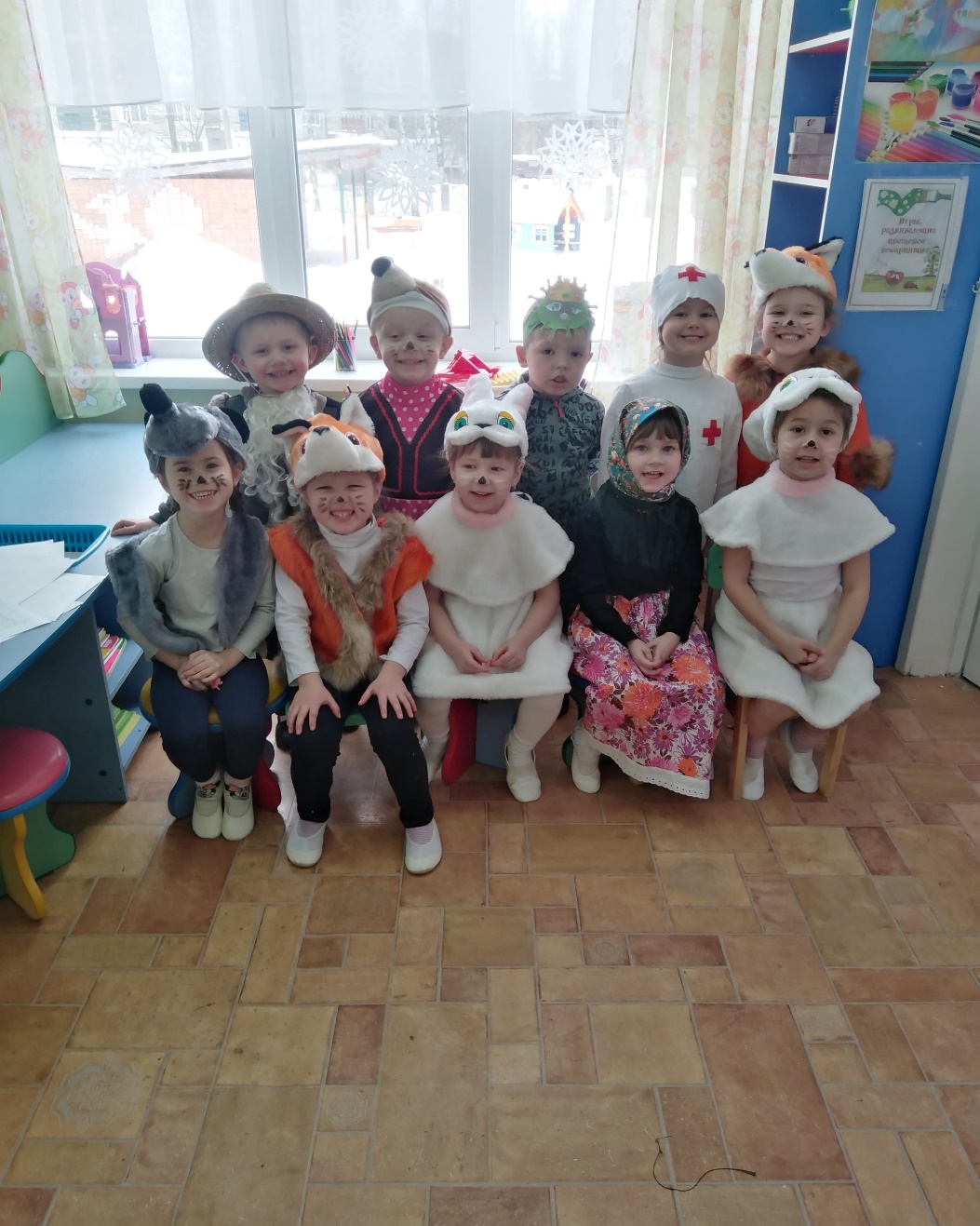                                       Разработала:                                                         воспитатель группы № 5                                         Блохина Наталия ВладиславовнаЦель: закреплять представления детей о значении для здоровья санитарно–гигиенических мероприятий, формировать представления о причине некоторых заболеваний–микробах.Задачи:Образовательные задачи:Продолжать формирование у детей элементарных представлений о микробах и вирусах, о мерах защиты от инфекций.Развивающие задачи: Развивать познавательную активность, любознательность,  анализировать результаты; развивать внимание, инициативу и самостоятельность детей. Развивать понимание значения гигиенических процедур, умение применять имеющиеся знания в практических ситуациях.Воспитательные задачи:Воспитывать доброе, чуткое отношение друг к другу и окружающему миру, бережное отношение к здоровью.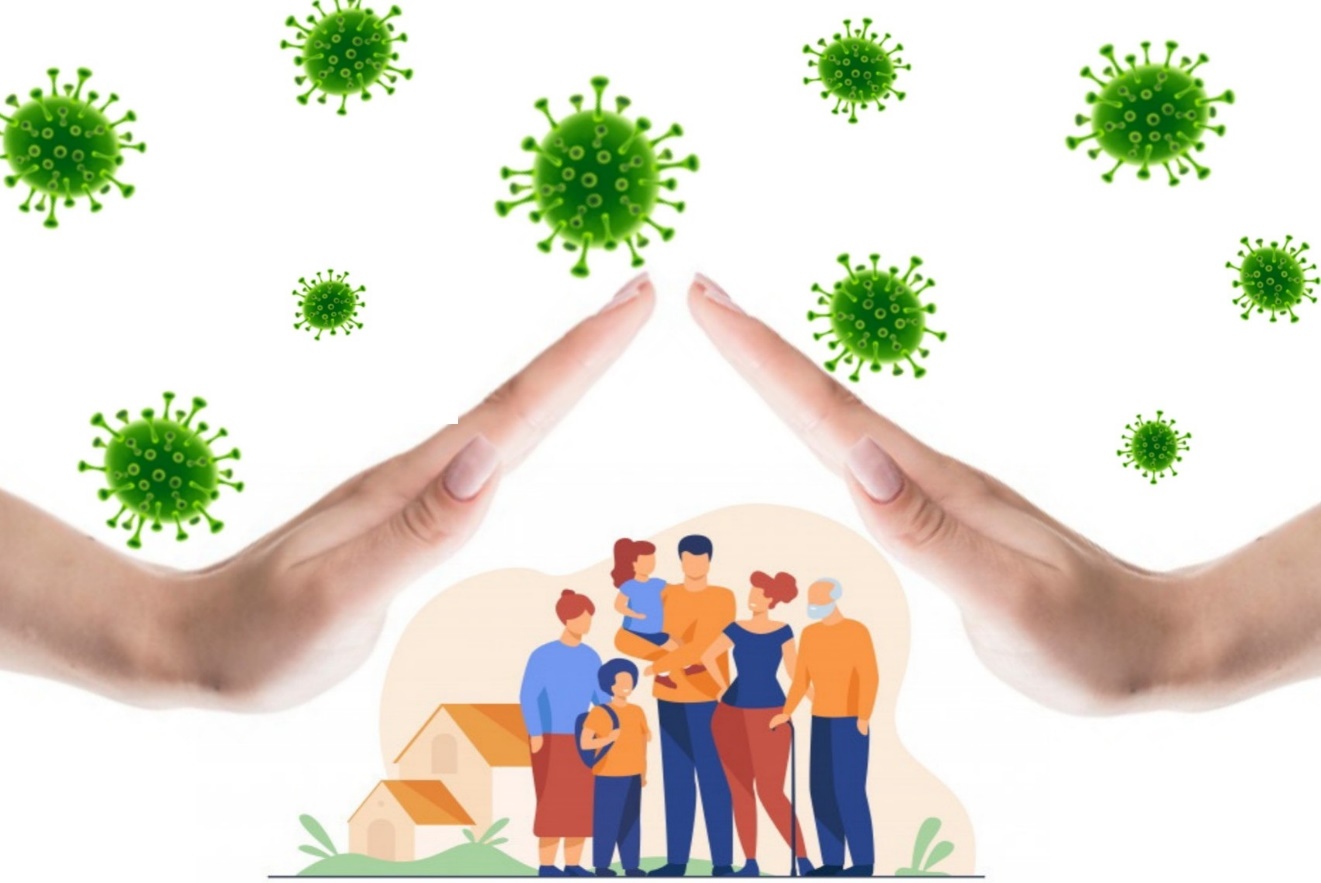 Ход :Ведущий: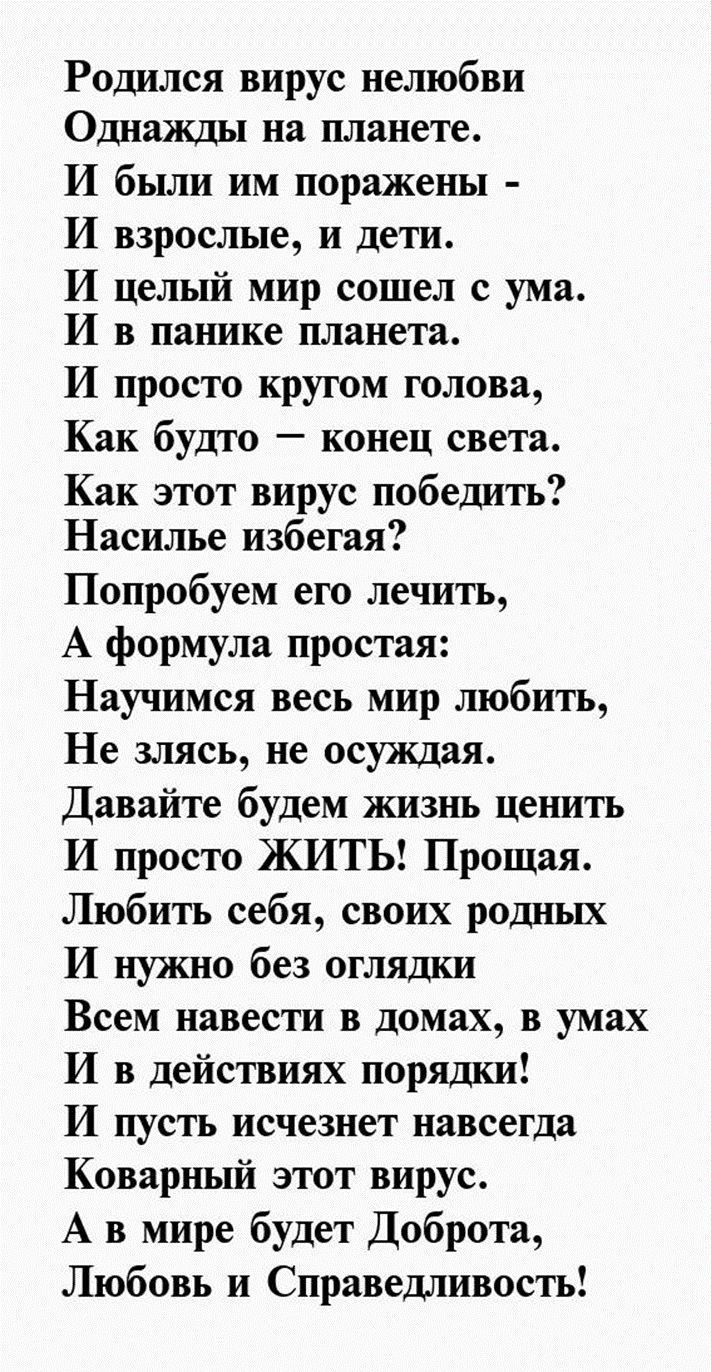 Ведущий: Жили – были дед да баба. Ели кашу с молоком, пили чай с крендельком.Вдруг, откуда не возьмись, вирус страшный появился. Катится по белу свету, песенку поёт:Я злой – презлой Коронавирус,По всему я Миру вырос, К вам напасти напущу, В садик вас я не пущу. Ведущий: Дед с бабой жили, не тужили. Руки с мылом они мыли, чай с малиной и лимоном пили, а когда пришёл Коронавирус, маски и перчатки носили. Заглянул в окошко Коронавирус, видит, нет ему тут места, и покатился дальше.Катится Коронавирус, катится. Докатился до лесной тропинки, а навстречу ему заяц.Остановился Коронавирус и говорит:– Погладь меня, а я тебе песенку спою, – и запел:Я злой – презлой Коронавирус,По всему я Миру вырос, К вам напасти напущу, В садик вас я не пущу.Пусти, заяц, меня к себе жить.А заяц отвечает:– Я в маске хожу, перчатки ношу, витамины ем, чистым воздухом дышу, катись ты от меня.Покатился Коронавирус дальше. Катится, а навстречу ему медведь. Остановился Коронавирус и запел:Я злой – презлой Коронавирус,По всему я Миру вырос, К вам напасти напущу, В садик вас я не пущу.Пусти, медведь, меня к себе жить.А медведь отвечает:– Я новости сорокины слушаю, в маске хожу, лапы с мылом мою, малину люблю. Нам с тобой не по пути. Катись ты, вирус, от меня.Ведущий: Делать нечего, покатился Коронавирус дальше. Катится вирус по лесной дорожке, а навстречу ему волк. Увидел волк вирус и спрашивает:– Ты кто?– Я вирус – Коронавирус, хочешь спою? – и запел:Я злой – презлой Коронавирус,По всему я Миру вырос, К вам напасти напущу, В садик вас я не пущу.Пусти, волк, меня к себе жить. Будем мы с тобой дружить.А волк отвечает:– Слышал я про тебя, вирусы мне не друзья. Я спортом занимаюсь, зимой и летом закаляюсь. Катись ты, вирус, от меня.Ведущий: Делать нечего, покатился Коронавирус дальше. Катится вирус по лесной дорожке, песенки поёт, кто маски не носит, руки не моет – всех заражает. Повстречалась вирусу лиса.Спрашивает лиса:– Ты кто такой, в короне золотой?Вирус запел свою песенку:Я злой – презлой Коронавирус,По всему я Миру вырос, К вам напасти напущу, В садик вас я не пущу.Пусти, лиса, меня к себе жить. Будем мы с тобой дружить.Ведущий: Лиса была непослушной, лесные сорокины новости не слушала, лапы с мылом не мыла, перчатки и маску не носила, витамины не любила.– Славно, вирус, ты поёшь. Сядь мне на носок да пропой ещё разок, а я послушаю, – сказала лиса. Сел Коронавирус лисе на нос и запел:– Я злой презлой Коронавирус…Ведущий: тут лиса проглотила Коронавирус и пошла по лесу гулять. Идёт лиса по лесной тропинке, песенки поёт.Вдруг поднялась у лисы высокая температура, горло заболело, кашель сильный наступил, силы стали пропадать, дышать тяжело. Заплакала лиса и стала на помощь звать. Услышали звери, как лиса плачет. Позвали доктора Айболита на помощь. А он не справляется, больных очень много, послал свою помощницу.Доктор на помощь в лес спешит, не ест, не спит. Прилетел доктор день и ночь у норки лисы сидит. Микстуры, таблетки лисе он даёт, а лиса доктора слушает, микстуру пьёт, витамины кушает.Вылечил Доктор лису. Теперь она лапки моет, перчатки и маску носит. Со спортом дружит, витамины любит.– Не ходите, звери, без масок, перчаток вы гулять. Там вирус – Коронавирус в лес пришёл, лису заразил и дальше пошёл, – сказал Доктор.Послушались звери доктора Айболита стали маски, перчатки носить, от дома не стали далеко уходить.Витамины кушали, советы доктора Айболита слушали. И победили они вирус – Коронавирус, ушёл он из леса навсегда.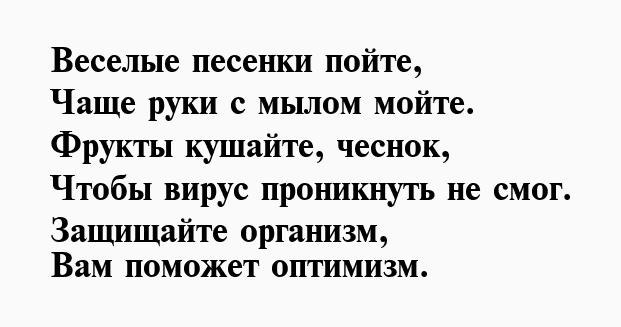 Вот и истории конец, а кто внимательно слушал – молодец.